Supplementary Table 1. Details of the  datasets.Supplementary Table 2. Age distribution of ischemic stroke patients and controls.1 Use Student's t-test to compare the age between patients and controls.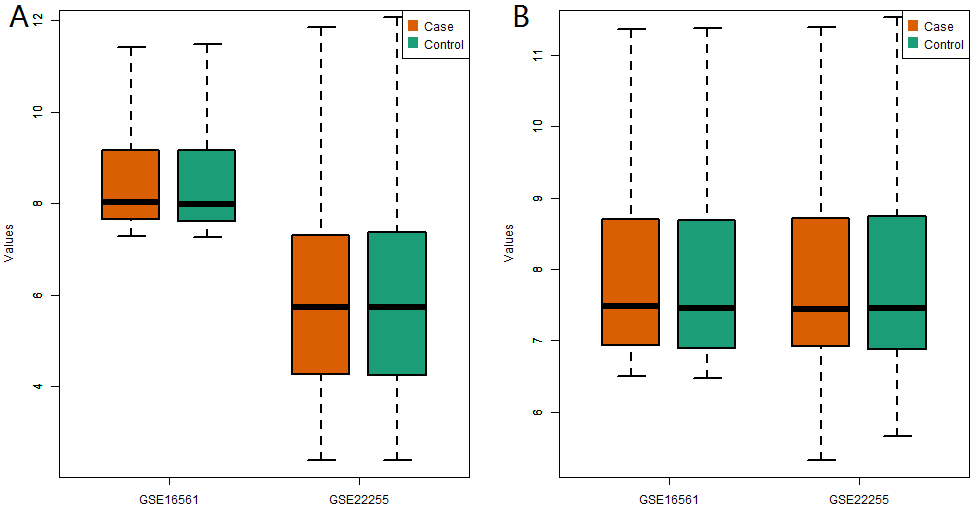 Supplementary Figure 1. Value distribution of GSE16561 and GSE22255. Panel A showed the distribution of RMA processed gene expression values of ischemic stroke datasets. There was a large deviation in the distribution of gene expression values in the two datasets. Panel B showed the distribution of global renormalized (after RMA processed) gene expression values of ischemic stroke datasets. The distribution of gene expression values in the two datasets had a relatively consistent range.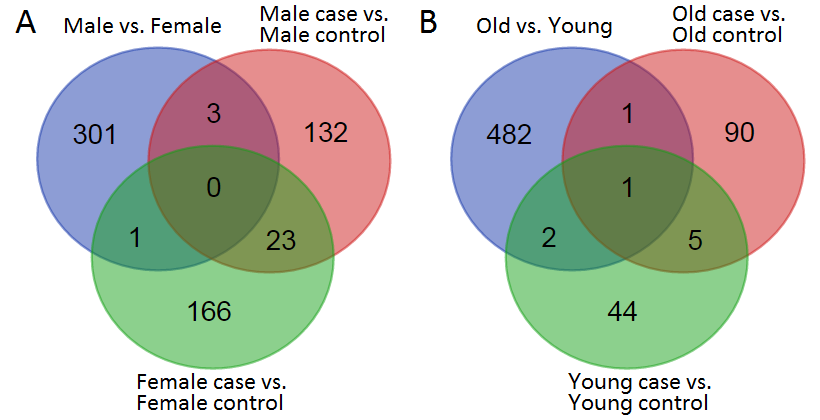 Supplementary Figure 2. Differentially expressed genes validation in male, female, old and  group. Panel A was the Venn diagram of differentially expressed genes in male vs. female, male case vs. male control, and female case vs. female control. There were 13 overlapped genes in male vs. female and other groups (PPP1R15B, ZFP36L1, SAMSN1, ACSL1, IL8, DPYSL5, G0S2, BCL2A1, TLR1, BNIP3L, APOBEC3A, S100A12 and HMGB2). Panel B was the Venn diagram of differentially expressed genes in old vs. , old case vs. old control, and  case vs.  control. There were 19 overlapped genes in old vs.  and other groups (ANXA3, OLFM4, CEACAM8, IQGAP1, HSPE1, HSPA1A, S100A12, ARG1, MMP9, KRT1, ABCA1, ACSL1, CXCL1, NFIL3, IL8, PTGS2, APOBEC3A, G0S2 and BCL2A1).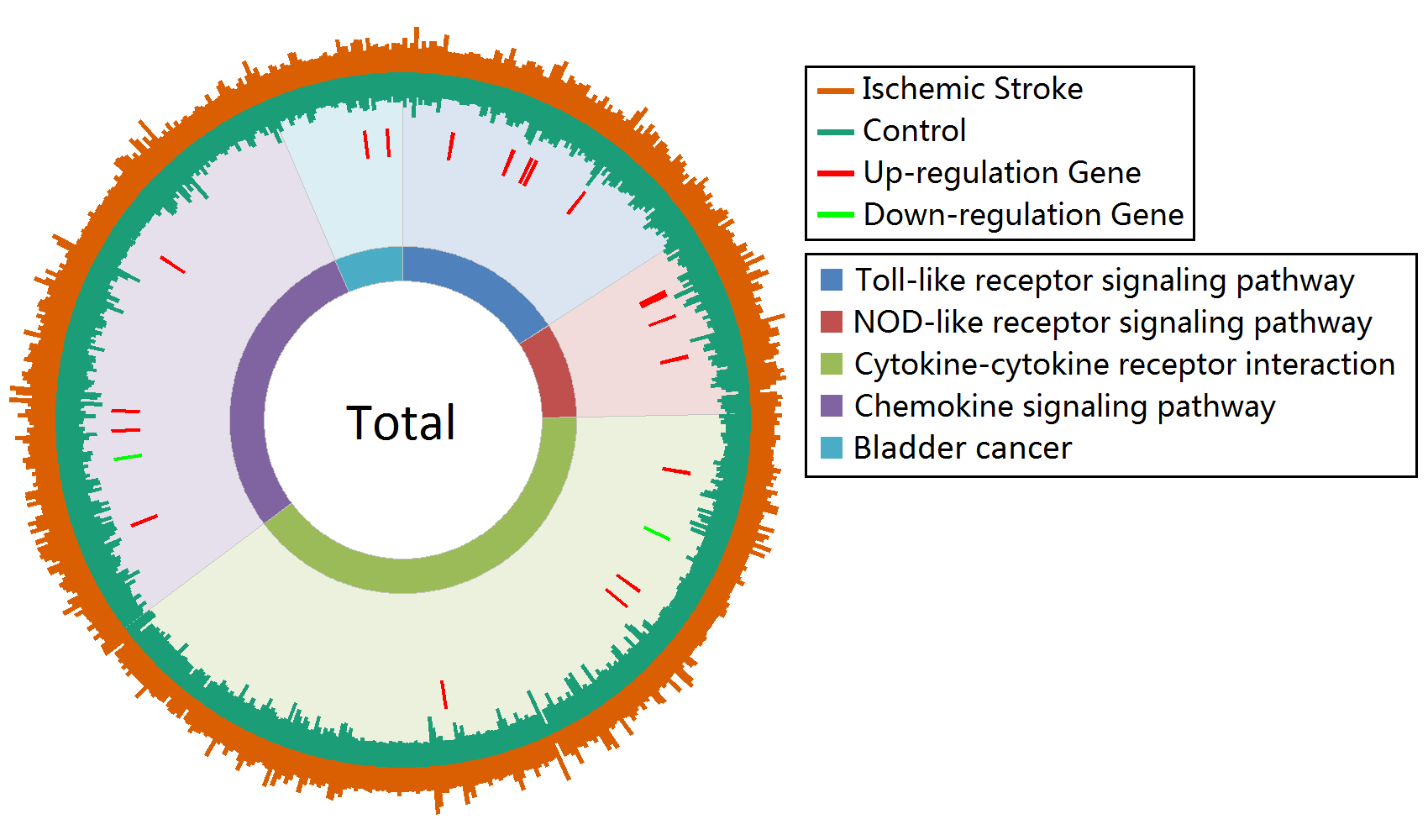 Supplementary Figure 3. Gene expression profiles of enrichment pathways in total gruop. Pathways are represented by different colors.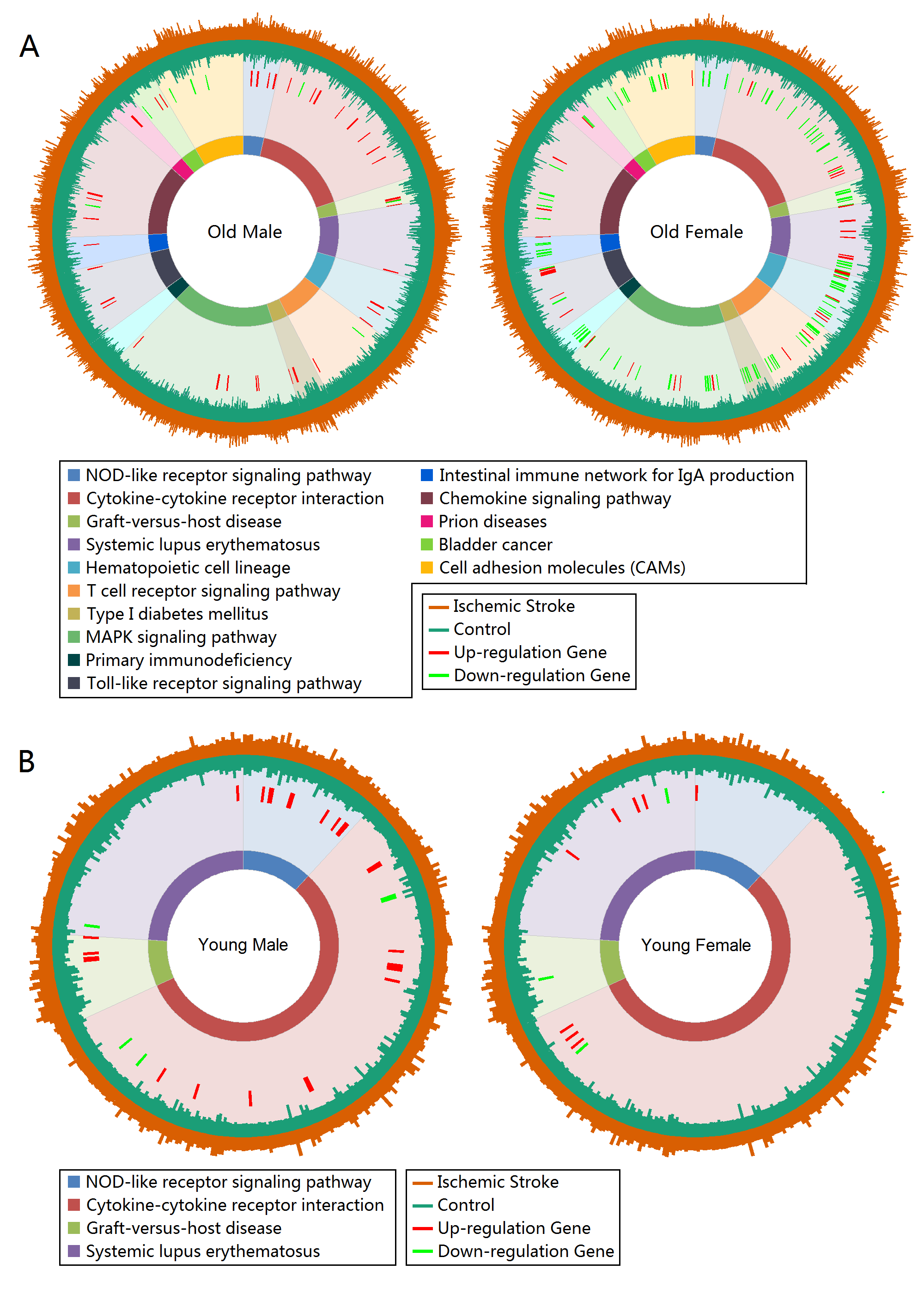 Supplementary Figure 4. The role of age in sex dimorphism of ischemic stroke. Panel A showed the pathways and expression profiles in old male and old female group. Panel B showed the pathways and expression profiles in  male and  female group. Pathways are represented by different colors.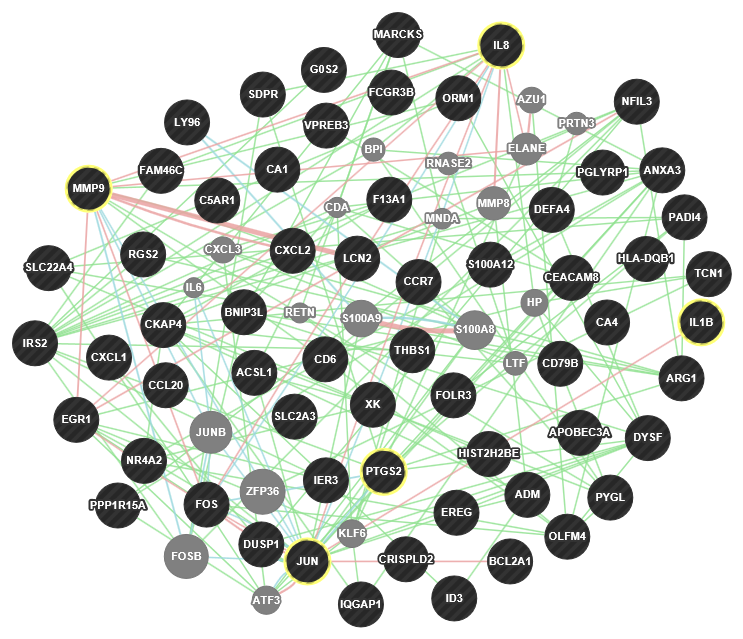 Supplementary Figure 5. Functional interaction network in total group. Physical interactions, genetics interactions and pathways between two proteins represent by red, green and blue color, respectively. The stroke targets showed in yellow cycle.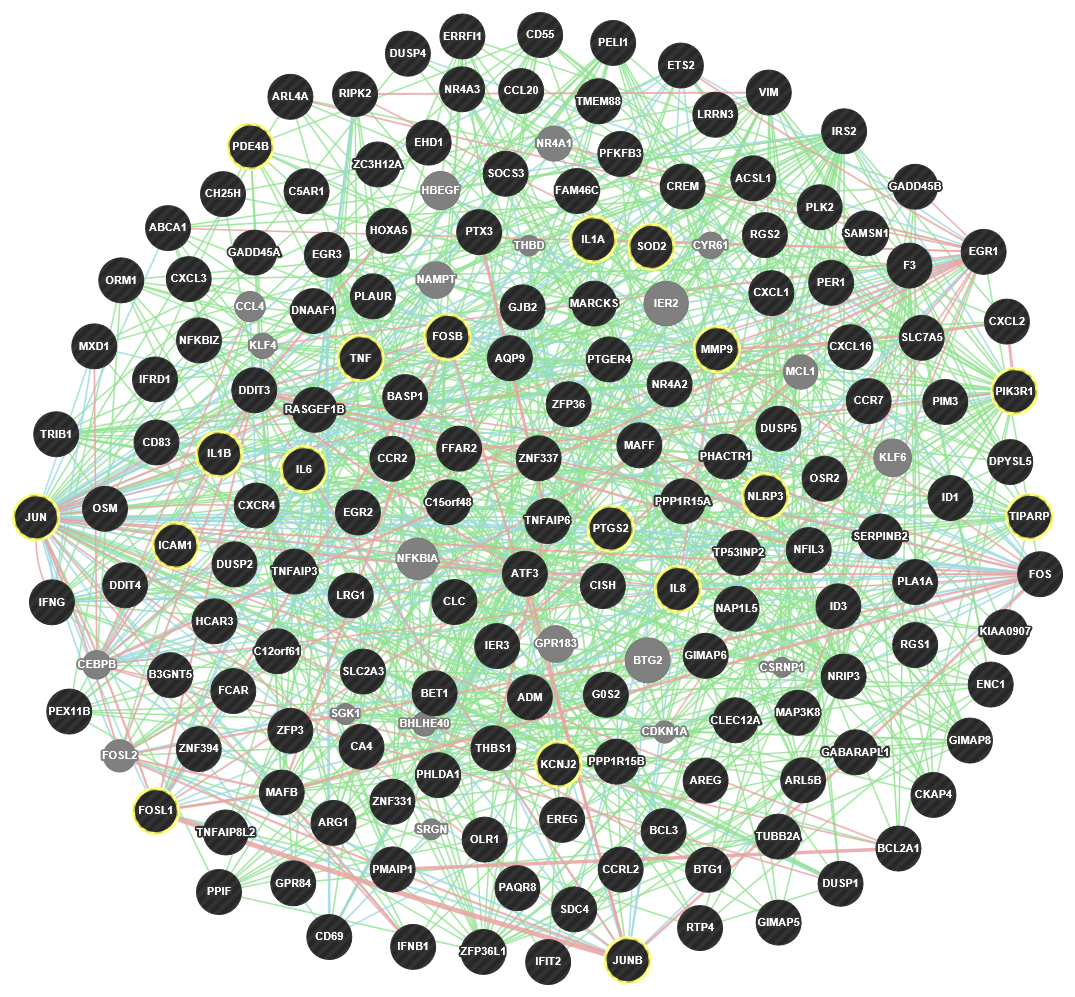 Supplementary Figure 6. Functional interaction network in male group. Physical interactions, genetics interactions and pathways between two proteins represent by red, green and blue color, respectively. The stroke targets showed in yellow cycle.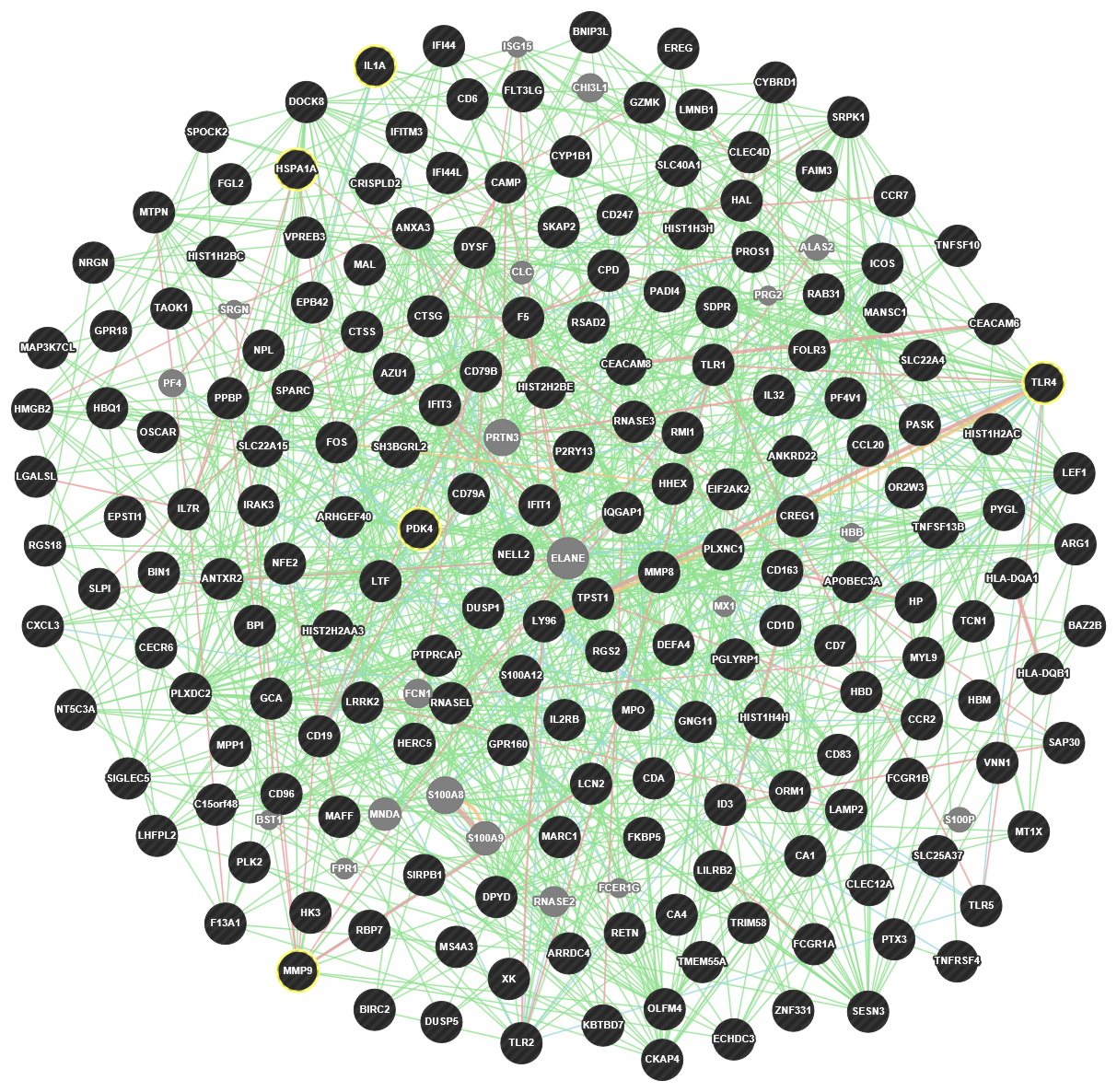 Supplementary Figure 7. Functional interaction network in female group. Physical interactions, genetics interactions and pathways between two proteins represent by red, green and blue color, respectively. The stroke targets showed in yellow cycle.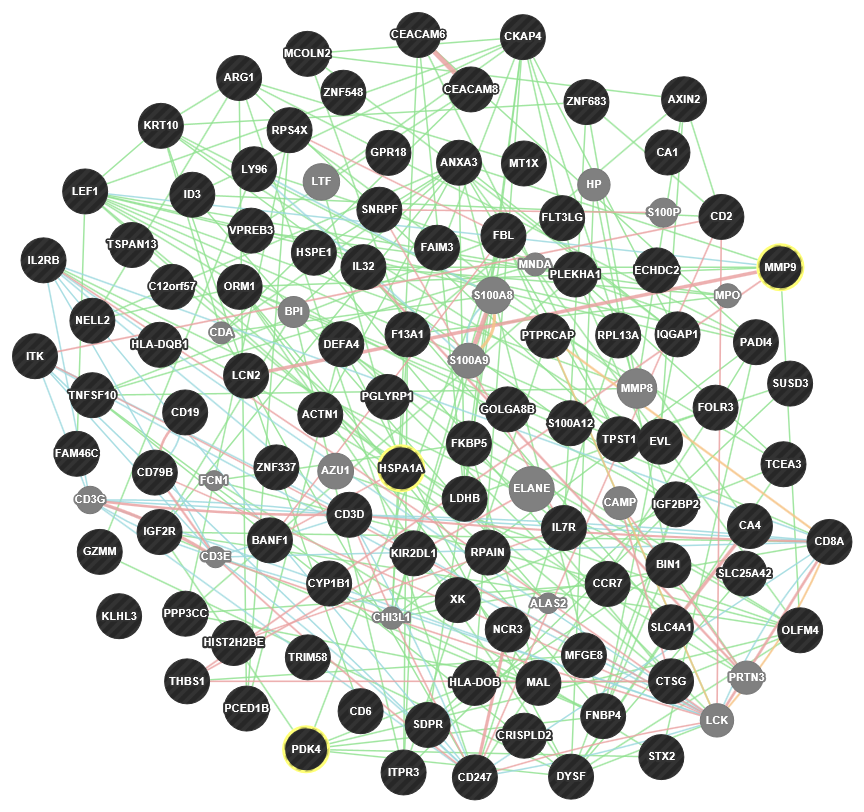 Supplementary Figure 8. Functional interaction network in old group. Physical interactions, genetics interactions and pathways between two proteins represent by red, green and blue color, respectively. The stroke targets showed in yellow cycle.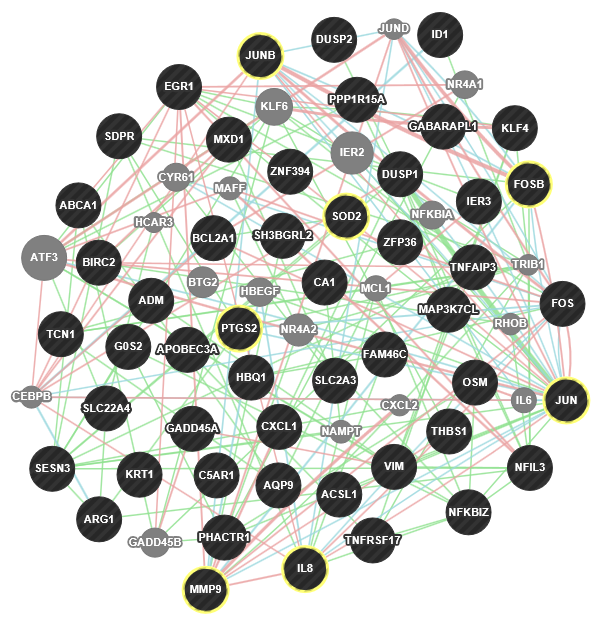 Supplementary Figure 9. Functional interaction network in  group. Physical interactions, genetics interactions and pathways between two proteins represent by red, green and blue color, respectively. The stroke targets showed in yellow cycle.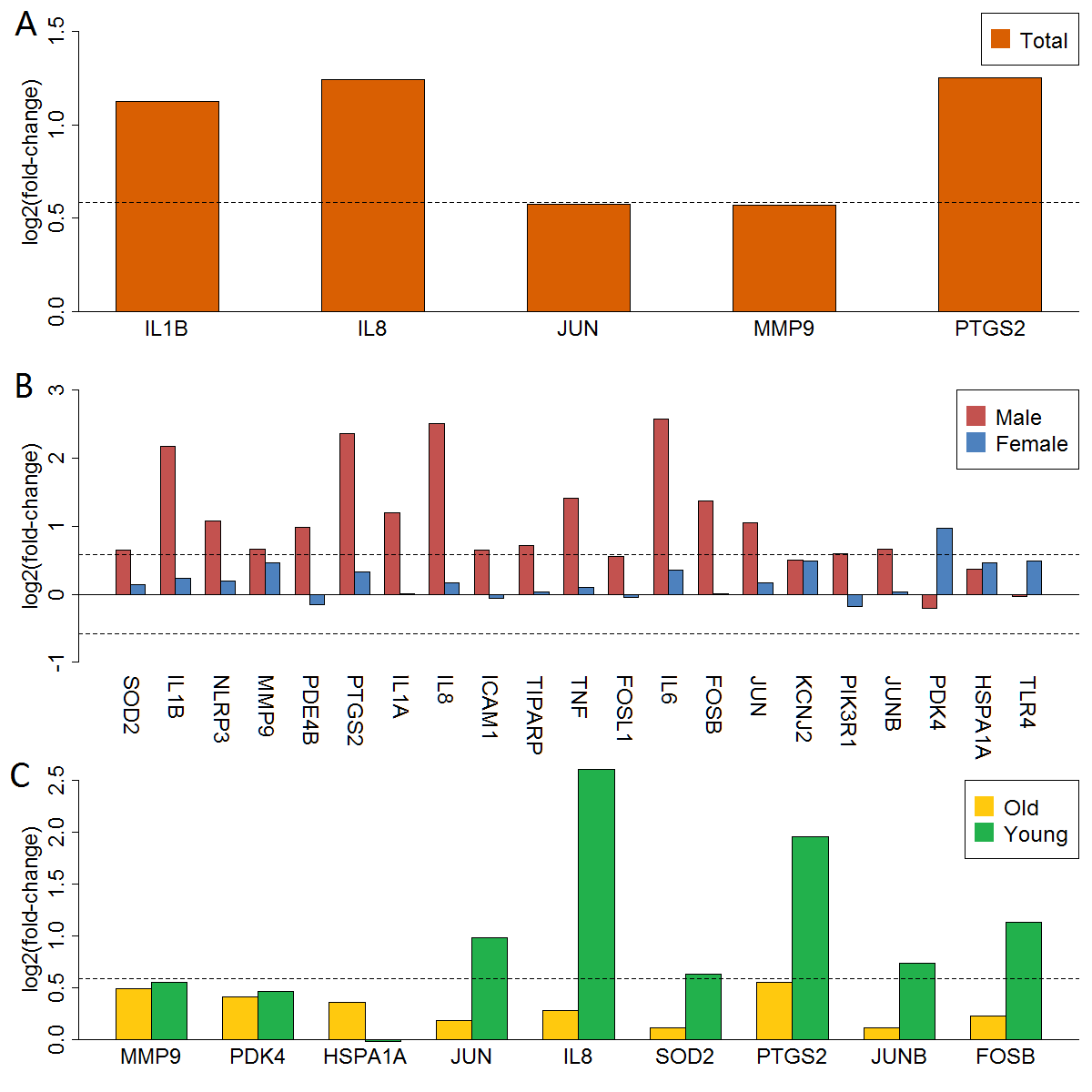 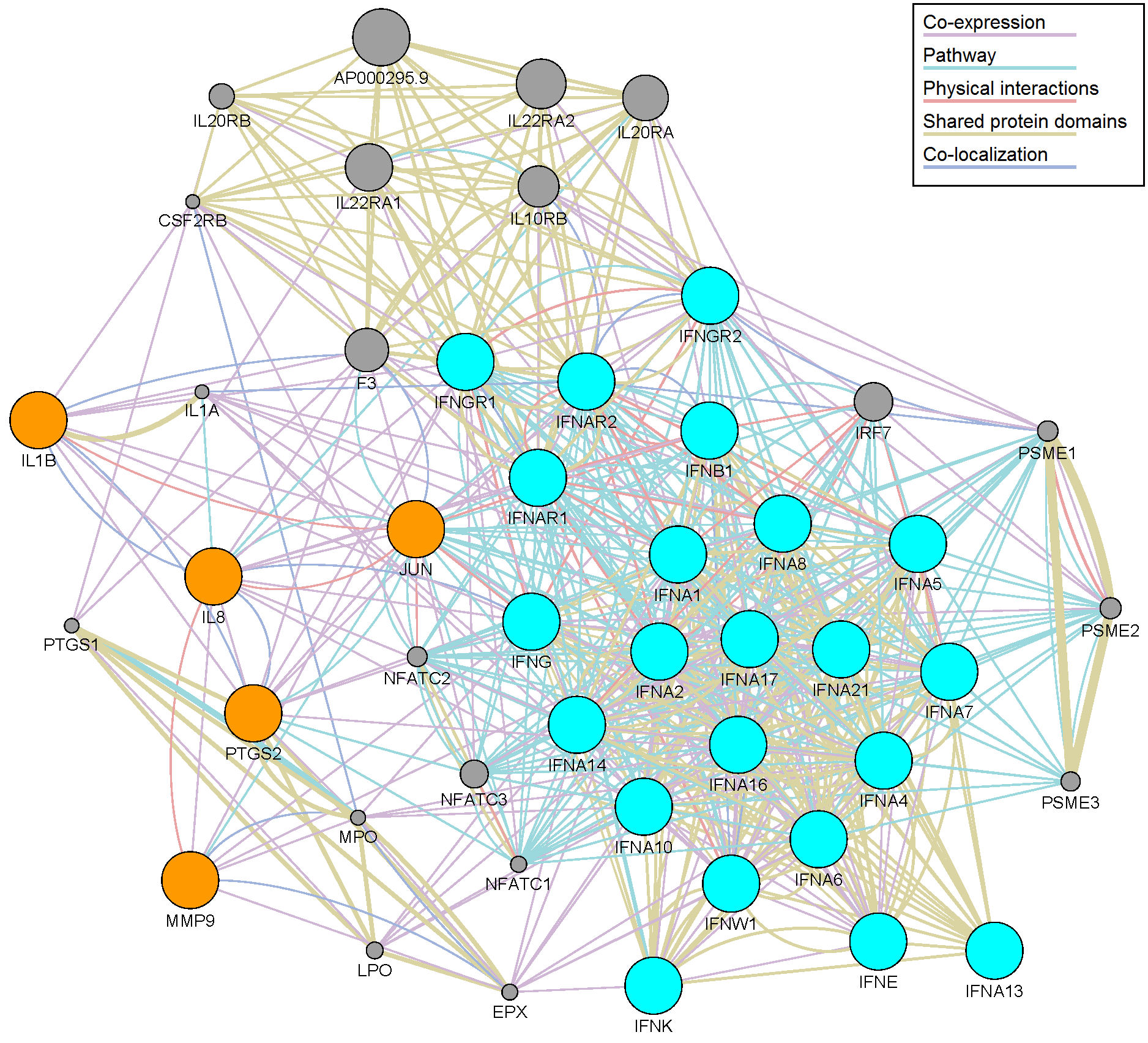 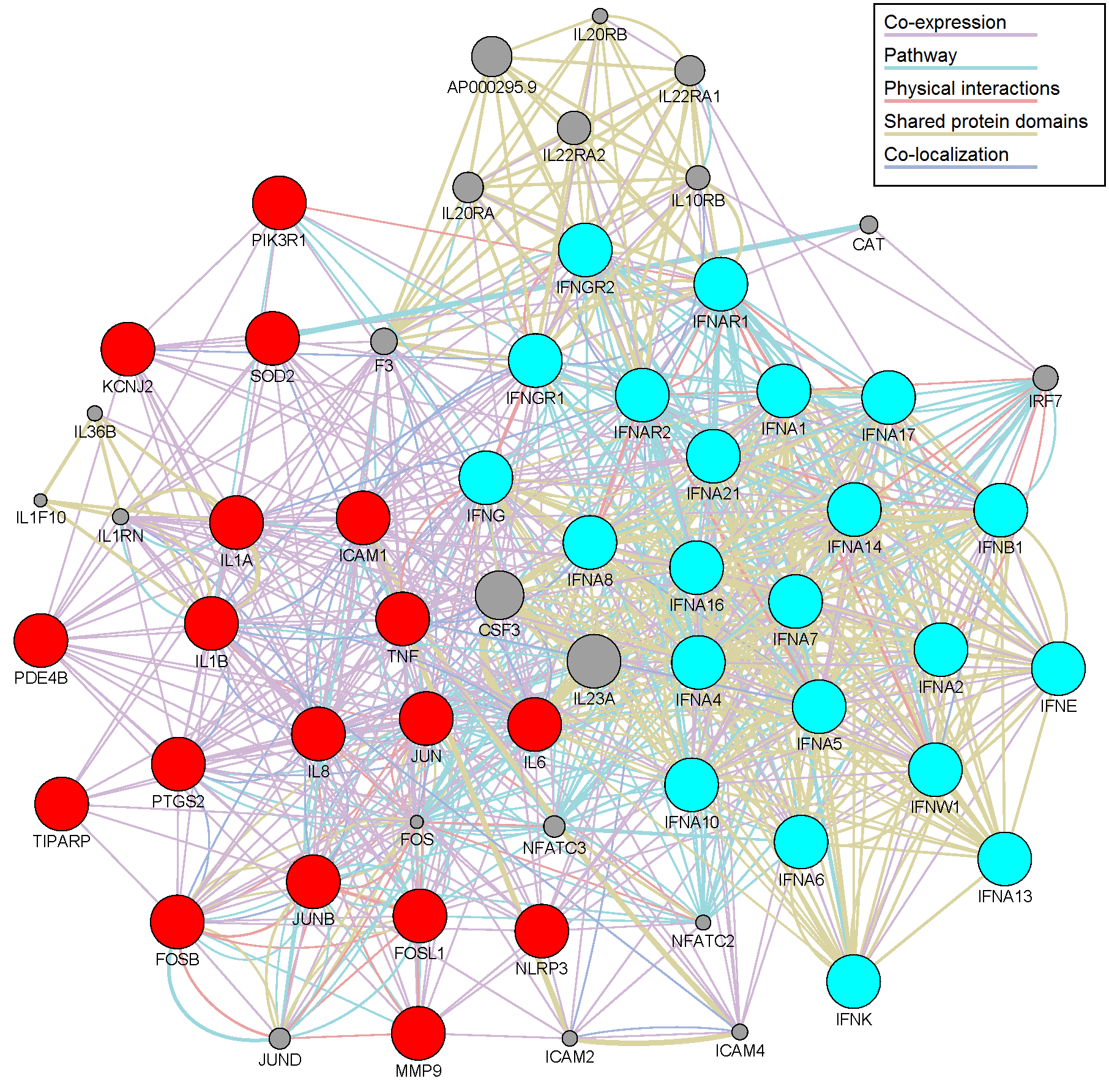 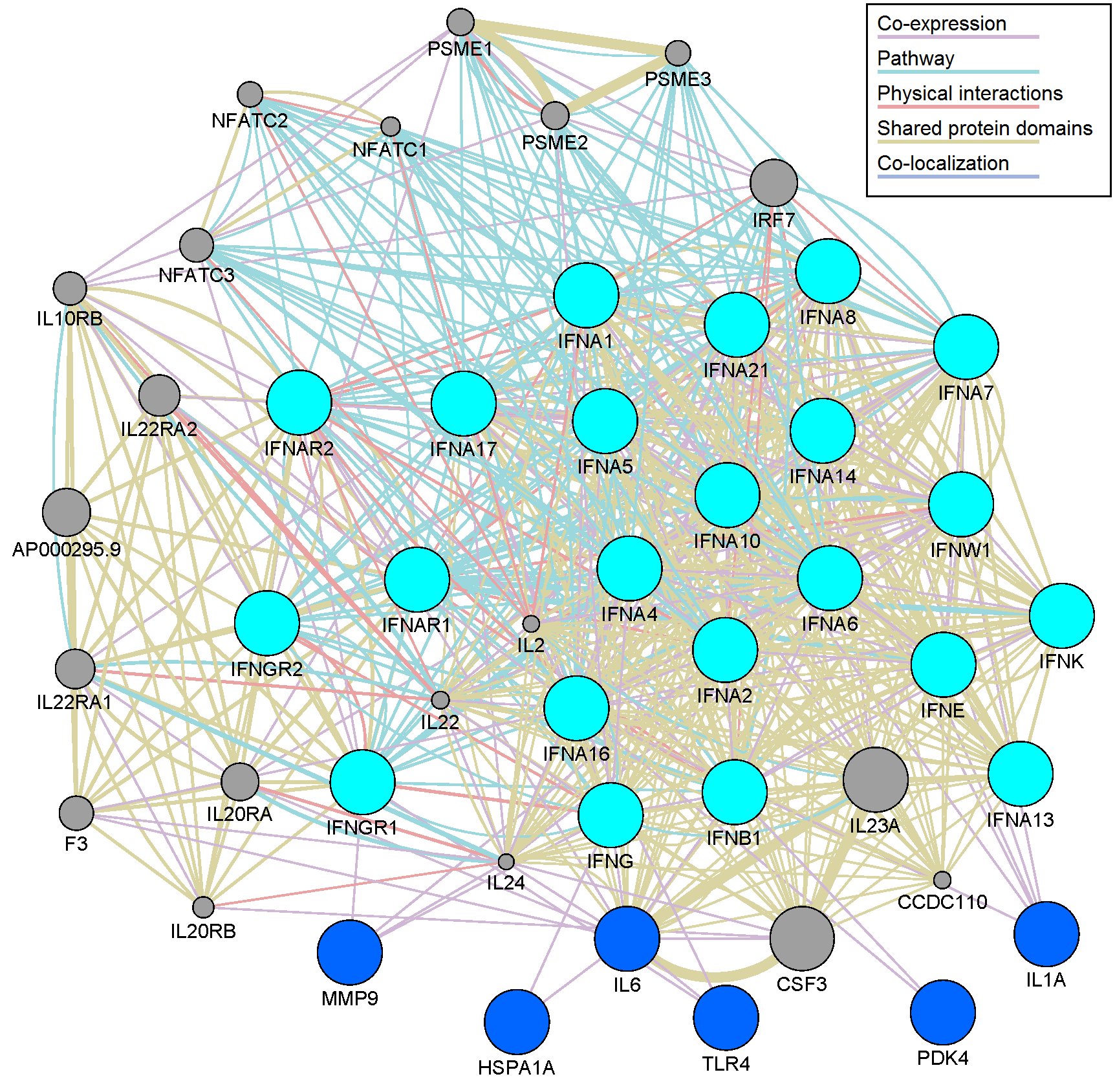 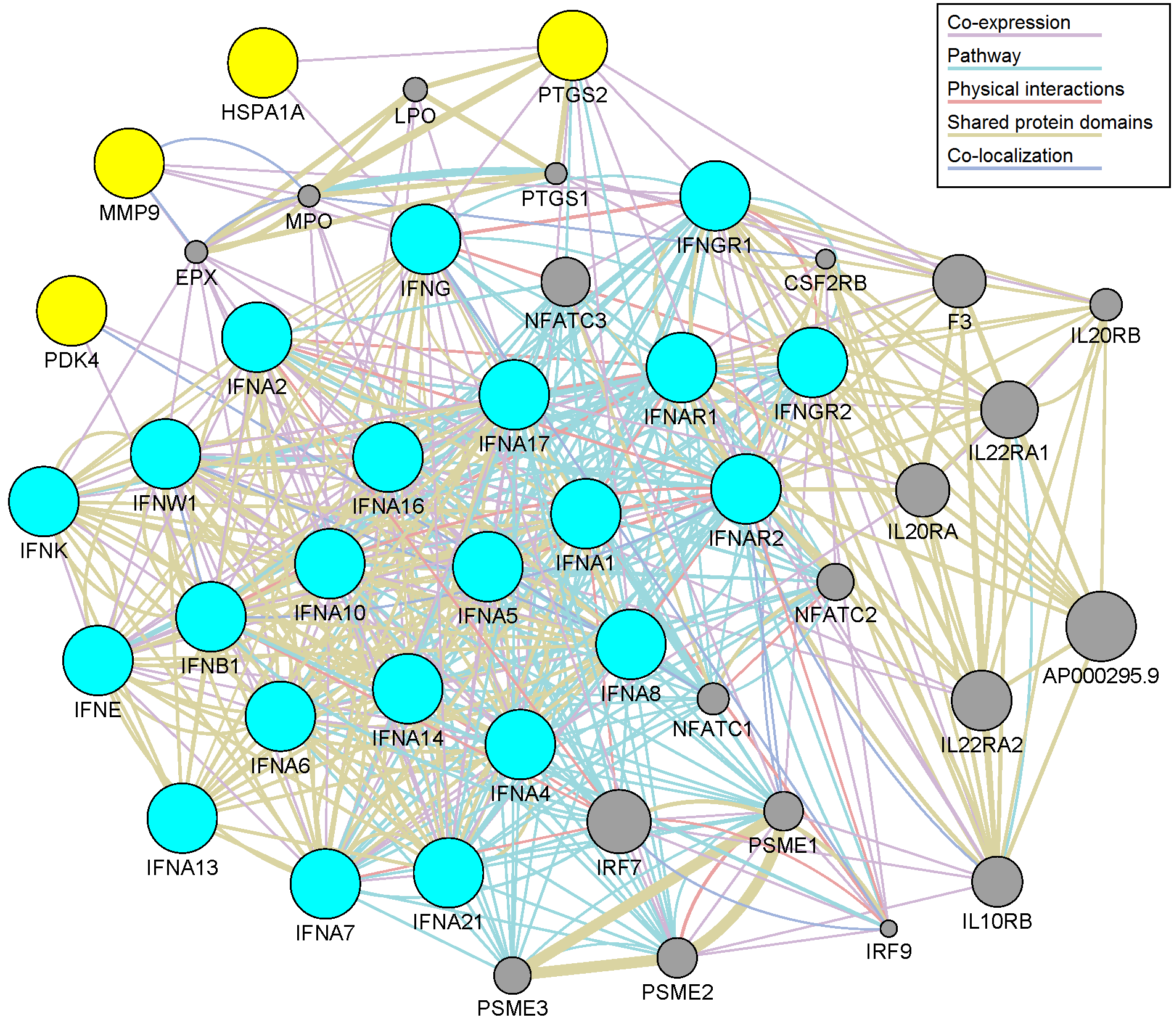 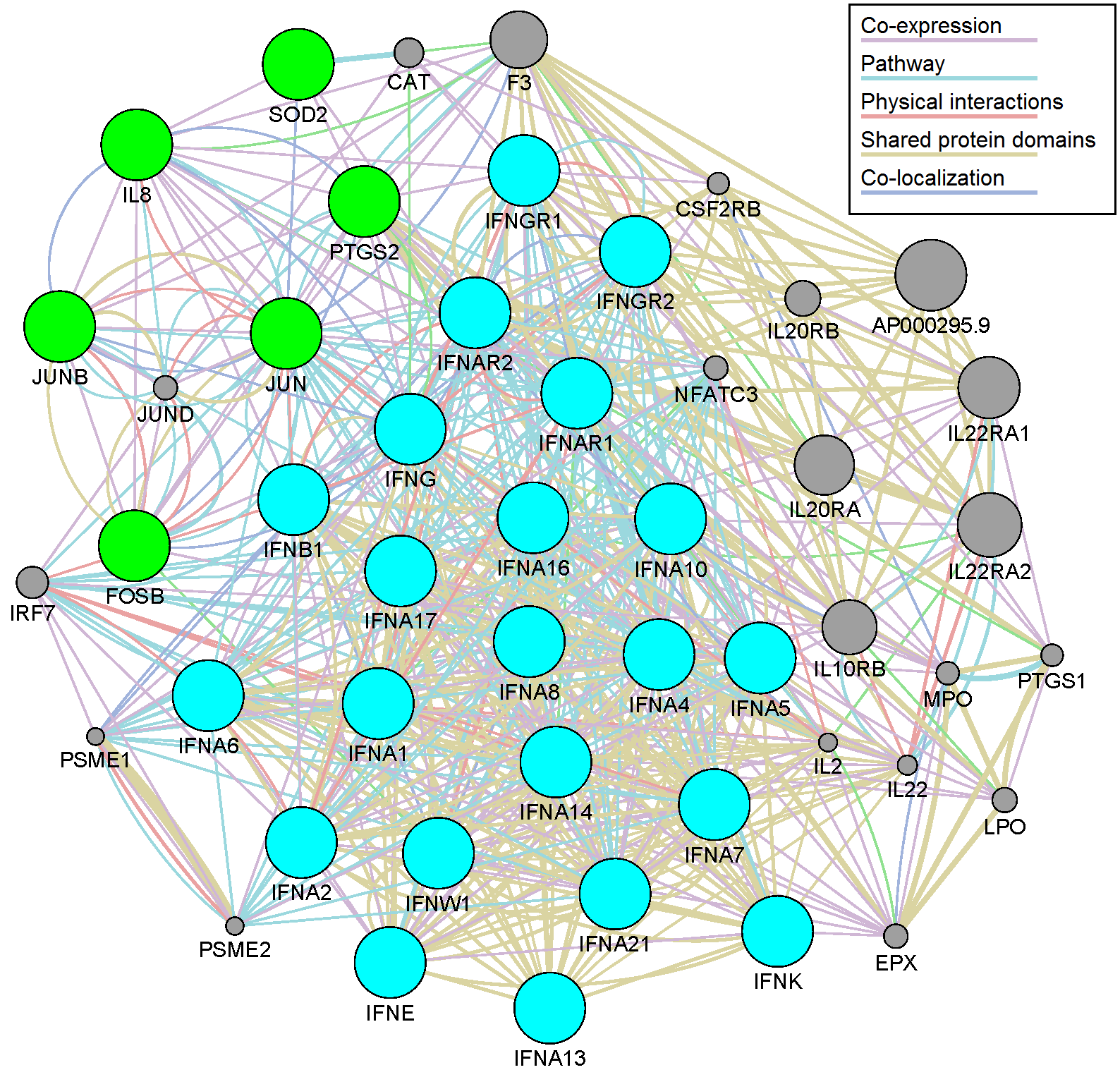 GSE16561GSE22255Contributor(s)Barr TL et al., 2009Krug T et al., 2010SamplesPatients3920Controls2420Cell TypePeripheral Blood Mononuclear CellsPeripheral Blood Mononuclear CellsPlatformGPL6883: Illumina HumanRef-8 v3.0 Expression BeadChipGPL570: Affymetrix Human Genome U133 Plus 2.0 ArrayGroupNumber (%)Age (mean ± SD)P1Total  Patients59 (57.3)68.7 ± 14.2< 0.001  Controls44 (42.7)59.4 ± 10.2< 0.001Male  Patients27 (57.4)68.4 ± 13.50.033  Controls20 (42.6)60.9 ± 9.90.033Female  Patients32 (57.1)69.0 ± 15.00.002  Controls24 (42.9)58.1 ± 10.50.002Old  Patients41 (65.1)76.6 ± 8.7< 0.001  Controls22 (34.9)68.1 ± 5.5< 0.001  Patients18 (45.0)50.7 ± 4.50.959  Controls22 (55.0)50.6 ± 4.70.959